СОВЕТ ДЕПУТАТОВ муниципального образования КАРАГУЗИНский сельсовет Саракташского района оренбургской областиЧЕТВЕРТОГО созывАР Е Ш Е Н И Епятнадцатого внеочередного заседания Совета депутатов Карагузинского сельсовета четвертого созываОб индексации заработной платы работников администрации муниципального образования Карагузинский сельсовет Саракташского района Оренбургской областиВ соответствии с Уставом муниципального образования Карагузинский сельсовет Саракташского района Оренбургской области, решением Совета депутатов Карагузинского сельсовета от 24.12.2021  № 68 «Об утверждении Положения о порядке оплаты труда главы муниципального образования Карагузинский  сельсовет Саракташского района Оренбургской области, решением Совета депутатов Карагузинского сельсовета от 24.12.2021  № 67 «Об утверждении Положения о порядке оплаты труда  лиц, замещающих должности муниципальной службы в администрации Карагузинского  сельсовета Саракташского района Оренбургской области», в целях обеспечения социальных гарантий работникам муниципального образования Карагузинский сельсовет Саракташского района Оренбургской областиСовет депутатов муниципального образования Карагузинский сельсовет РЕШИЛ:1.Проиндексировать с 1 января 2022 года на 7 процентов:1.1. Размер должностного оклада главы муниципального образования Карагузинский сельсовет, установленные решением Совета депутатов муниципального образования от 24.12.2021 № 68 «Об утверждении Положения о порядке оплаты труда главы муниципального образования Карагузинский  сельсовет Саракташского района Оренбургской области»1.2. Размеры должностных окладов лиц, замещающих должности муниципальной службы в администрации Карагузинского  сельсовета Саракташского района Оренбургской области, установленные решением Совета депутатов муниципального образования от 24.12.2021 № 67 «Об утверждении Положения о порядке оплаты труда  лиц, замещающих должности муниципальной службы в администрации Карагузинского  сельсовета Саракташского района Оренбургской области»2.Установить, что при повышении окладов, предусмотренных подпунктами 1.1.-1.2. пункта 1 настоящего решения, размеры месячных должностных окладов подлежат округлению до целого рубля в сторону увеличения.3. Контроль за исполнением настоящего решения возложить на постоянную комиссию  по бюджетной, налоговой и финансовой политике, собственности и экономическим вопросам, торговле и быту (Мурсалимова Д.А.).4. Решение вступает в силу со дня его подписания и распространяется на правоотношения, возникшие с 01.01.2022.Глава муниципального образования:                                           Э.А. СадыковаРазослано: администрации района, постоянной комиссии Совета депутатов, в дело                                             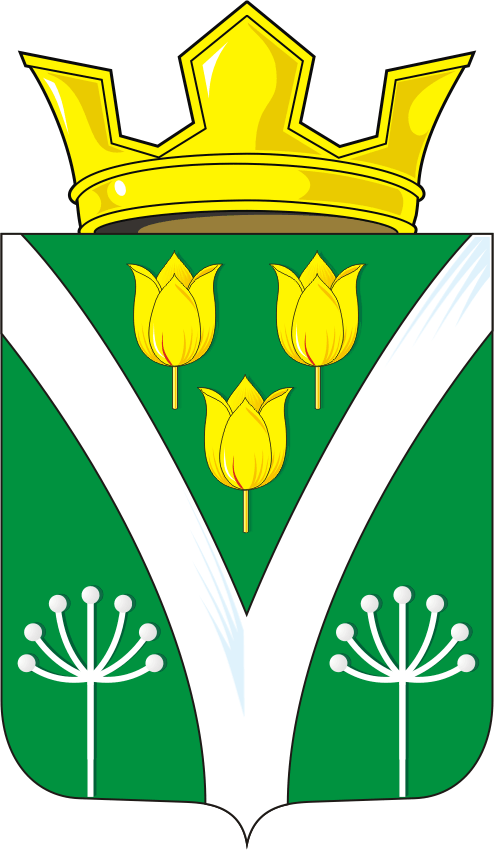 21.01.2022с. Карагузино№ 71